									Pimonte, 16/01/2024 Ai Genitori degli alunni delle classi seconda e terza Scuola Primaria;Ai Genitori degli alunni delle sezioni di anni cinque Scuola dell’InfanziaE.p.c Ai genitori dell’I.C.S. “Paride del Pozzo” –PimonteOggetto: attività didattiche per interventi tempestivi idonei ad individuare modalità di lavoro a misura dell’alunno/a.PremessaI DSA (Disturbi Specifici dell’Apprendimento) sono disturbi che interessano lo sviluppo di una specifica abilità (lettura, ortografia, grafia e calcolo).Nello specifico, tali disturbi sono:Dislessia: disturbo specifico della lettura, in termini di fluenza e correttezza.Disgrafia: disturbo specifico della scrittura che riguarda la realizzazione grafica.Disortografia: disturbo specifico della scrittura, intesa come competenza ortografica.Discalculia: disturbo specifico del calcolo.Dare particolare attenzione all’apprendimento di queste competenze, sin dai primi anni di formazione scolastica, è utile per pianificare modalità di lavoro che possano supportare ogni bambino nel suo percorso come studente. In particolare, la legge 170/2010 (“Nuove norme in materia di disturbi specifici di apprendimento in ambito scolastico”) ha dato importanti indicazioni sull’individuazione e gestione dei DSA in ambito scolastico. La scuola è un luogo privilegiato per l’individuazione precoce di alunni a rischio di DSA, per i quali è necessario mettere in atto adeguati piani di potenziamento ai fini di prevenire le conseguenze negative, anche in termini di benessere.Tali attività sono state programmate secondo il seguente calendario:Scuola dell’Infanzia sezioni alunni anni cinque nel mese di gennaio dal 30 gennaio al 05 febbraio 2024;Scuola Primaria classi seconde docente di Italiano nel mese di dal 30 gennaio al 05 febbraio 2024;Scuola Primaria classi terze docente di matematica nel mese di gennaio dal 30 gennaio al 05 febbraio 2024.I docenti delle sezioni/ classi provvederanno a dare informativa ai genitori degli alunni interessati.Rosa Saggese F.S. area 4ISTITUTO COMPRENSIVO STATALE“Paride Del Pozzo” Via S. Spirito, 6 - PIMONTE (NA) - C.A.P.: 80050 - Tel: 0818792130 -  Fax: 0818749957 NAIC86400X@istruzione.it - http://www.icsdelpozzo.edu.itPEC: NAIC86400X@pec.istruzione.itC.MEC. NAIC86400X                                                      C.F. 82008870634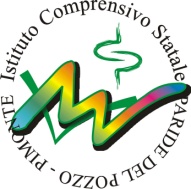 